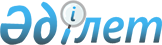 О внесении изменений в решение Мангистауского районного маслихата от 1 августа 2018 года № 18/192 "Об определении порядка оказания жилищной помощи малообеспеченным семьям (гражданам)"
					
			Утративший силу
			
			
		
					Решение Мангистауского районного маслихата Мангистауской области от 31 декабря 2020 года № 43/479. Зарегистрировано Департаментом юстиции Мангистауской области 12 января 2021 года № 4419. Утратило силу решением Мангистауского районного маслихата Мангистауской области от 16 апреля 2024 года № 11/83.
      Сноска. Утратило силу решением Мангистауского районного маслихата Мангистауской области от 16.04.2024 № 11/83 (вводится в действие по истечении десяти календарных дней после дня его первого официального опубликования).
      В соответствии с Законами Республики Казахстан от 23 января 2001 года "О местном государственном управлении и самоуправлении в Республике Казахстан", от 16 апреля 1997 года "О жилищных отношениях" и постановлением Правительства Республики Казахстан от 30 декабря 2009 года № 2314 "Об утверждении Правил предоставления жилищной помощи", а также на основании информационного письма республиканского государственного учреждения "Департамент юстиции Мангистауской области Министерства юстиции Республики Казахстан" от 23 октября 2020 года № 05-10-1743,Мангистауский районный маслихат РЕШИЛ:
      1. Внести в решение Мангистауского районного маслихата от 1 августа 2018 года № 18/192 "Об определении порядка оказания жилищной помощи малообеспеченным семьям (гражданам)" (зарегистрировано в Реестре государственной регистрации нормативных правовых актов за № 3700, опубликовано 24 августа 2018 года в Эталонном контрольном банке нормативных правовых актов Республики Казахстан) следующие изменения:
      в приложении 1:
      заголовок главы 1 изложить в новой редакции:
      "Глава 1. Общие положения";
      в пункте 1:
      подпункт 3) исключить;
      подпункт 4) изложить в новой редакции:
      "4) совокупный доход малообеспеченной семьи (гражданина) – общая сумма доходов семьи (гражданина) за квартал, предшествующий кварталу обращения за назначением жилищной помощи;";
      подпункт 5) исключить;
      подпункт 7) изложить в новой редакции:
      "7) доля предельно-допустимых расходов – отношение предельно-допустимого уровня расходов малообеспеченной семьи (гражданина) в месяц на управление объектом кондоминиума и содержание общего имущества объекта кондоминиума, в том числе на капитальный ремонт общего имущества объекта кондоминиума, потребление коммунальных услуг и услуг связи в части увеличения абонентской платы за телефон, подключенный к сети телекоммуникаций, пользование жилищем из государственного жилищного фонда и жилищем, арендованным местным исполнительным органом в частном жилищном фонде, к совокупному доходу малообеспеченной семьи (гражданина) в процентах.";
      пункты 2, 3, 4 и 5 изложить в новой редакции:
      "2. Жилищная помощь предоставляется за счет средств местного бюджета малообеспеченным семьям (гражданам), постоянно зарегистрированным и проживающим в жилище, которое находится на праве собственности как единственное жилище на территории Республики Казахстан, а также нанимателям (поднанимателям) жилища из государственного жилищного фонда и жилища, арендованного местным исполнительным органом в частном жилищном фонде, на оплату:
      расходов на управление объектом кондоминиума и содержание общего имущества объекта кондоминиума, в том числе капитальный ремонт общего имущества объекта кондоминиума;
      потребления коммунальных услуг и услуг связи в части увеличения абонентской платы за телефон, подключенный к сети телекоммуникаций;
      расходов за пользование жилищем из государственного жилищного фонда и жилищем, арендованным местным исполнительным органом в частном жилищном фонде.
      Расходы малообеспеченных семей (граждан), принимаемые к исчислению жилищной помощи, определяются как сумма расходов по каждому из вышеуказанных направлений.
      Жилищная помощь определяется как разница между суммой оплаты расходов на управление объектом кондоминиума и содержание общего имущества объекта кондоминиума, в том числе капитальный ремонт общего имущества объекта кондоминиума, потребление коммунальных услуг и услуг связи в части увеличения абонентской платы за телефон, подключенный к сети телекоммуникаций, пользование жилищем из государственного жилищного фонда и жилищем, арендованным местным исполнительным органом в частном жилищном фонде, и предельно допустимым уровнем расходов малообеспеченных семей (граждан) на эти цели, установленным местными представительными органами.
      3. Жилищная помощь оказывается по предъявленным поставщиками счетам о ежемесячных взносах на управление объектом кондоминиума и содержание общего имущества объекта кондоминиума, в том числе капитальный ремонт общего имущества объекта кондоминиума согласно смете расходов и счетам на оплату коммунальных услуг за счет бюджетных средств малообеспеченным семьям (гражданам).
      Доля предельно допустимых расходов семьи устанавливается к совокупному доходу семьи в размере семи процентов.
      4. Малообеспеченная семья (гражданин) (либо его представитель по нотариально заверенной доверенности) вправе обратиться в Государственную корпорацию или на веб-портал "электронного правительства" за назначением жилищной помощи один раз в квартал.
      5. Срок рассмотрения документов и принятия решения о предоставлении жилищной помощи либо мотивированный ответ об отказе со дня принятия полного комплекта документов от Государственной корпорации либо через веб-портал "электронного правительства" составляет восемь рабочих дней.";
      заголовок главы 2 изложить в новой редакции:
      "Глава 2. Порядок назначения жилищной помощи";
      в пункте 9: 
      абзац первый изложить в новой редакции:
      "9. Для назначения жилищной помощи малообеспеченная семья (гражданин) (либо его представитель по нотариально заверенной доверенности) обращается в Государственную корпорацию и/или посредством веб-портала "электронного правительства" с предоставлением следующих документов:";
      подпункт 2) изложить в новой редакции:
      "2) документа, подтверждающего доходы малообеспеченной семьи. Порядок исчисления совокупного дохода семьи (гражданина Республики Казахстан), претендующей на получение жилищной помощи, определяется уполномоченным органом в сфере жилищных отношений;";
      подпункт 4) исключить;
      подпункт 9) изложить в новой редакции:
      "9) счета о ежемесячных взносах на управление объектом кондоминиума и содержание общего имущества объекта кондоминиума, в том числе капитальный ремонт общего имущества объекта кондоминиума;";
      подпункт 12) изложить в новой редакции:
      "12) счета о расходах за пользование жилищем из государственного жилищного фонда и жилищем, арендованным местным исполнительным органом в частном жилищном фонде.";
      часть вторую изложить в новой редакции:
      "Истребование документов, не предусмотренных настоящим пунктом, не допускается. Сведения о наличии или отсутствии жилища (по Республике Казахстан), принадлежащего им на праве собственности, услугодатель получает посредством информационных систем.";
      пункт 10 изложить в новой редакции:
      "10. При повторном обращении малообеспеченная семья (гражданин) (либо его представитель по нотариально заверенной доверенности) представляет только подтверждающие документы о доходах семьи и счета на коммунальные расходы, за исключением случая, предусмотренного пунктом 15 настоящего порядка.";
      заголовок главы 3 изложить в новой редакции:
      "Глава 3. Выплата жилищной помощи".
      2. Государственному учреждению "Аппарат Мангистауского районного маслихата" (руководитель аппарата Е.Калиев) обеспечить государственную регистрацию настоящего решения в органах юстиции, его официальное опубликование в средствах массовой информации и размещение на интернет-ресурсе Мангистауского районного маслихата.
      3. Контроль за исполнением настоящего решения возложить на заместителя акима Мангистауского района Е.Махмутова.
      4. Настоящее решение вступает в силу со дня государственной регистрации в органах юстиции и вводится в действие по истечении десяти календарных дней после дня его первого официального опубликования.
					© 2012. РГП на ПХВ «Институт законодательства и правовой информации Республики Казахстан» Министерства юстиции Республики Казахстан
				
      Председатель сессии

С. Заханов

      Секретарь Мангистауского районного маслихата

А. Сарбалаев
